По материалам проверки Костромской межрайонной природоохранной прокуратуры возбуждено уголовное дело о злостном неисполнении решения суда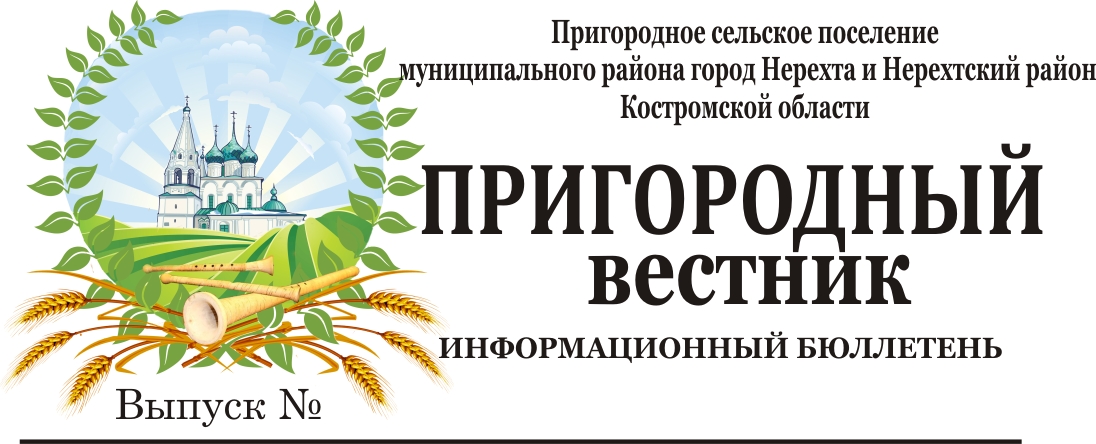 Костромская межрайонная природоохранная прокуратура провела проверку соблюдения лесного законодательства. Установлено, что организацией в нарушение правил пожарной безопасности в лесах при выполнении работ расширению просеки ЛЭП в границах особо охраняемой природной территории федерального значения государственного природного заповедника «Кологривский лес» очистка территории от порубочных остатков не произведена.По постановлениям природоохранного прокурора управлением Росприроднадзора по Костромской области юридическое лицо и его руководитель привлечены к административной ответственности по 
ст. 8.39 КоАП РФ (нарушение правил охраны и использования природных ресурсов на особо охраняемых природных территориях) с назначением наказания в виде штрафа на общую сумму 165 тыс. рублей.С целью устранения нарушений закона природоохранный прокурор обратился в суд. Решением Ленинского районного суда г. Ярославля требования прокурора удовлетворены. На организацию возложена обязанность привести просеку ЛЭП в состояние, соответствующее требованиям лесного законодательства.Судебным приставом-исполнителем организация неоднократно привлекалась к административной ответственности, в адрес должника направлялись требования об исполнении решения суда и предупреждения об уголовной ответственности, однако меры по исполнению судебного акта не приняты.По материалам прокурорской проверки УФССП России по Костромской области возбуждено и расследуется уголовное дело по
ч. 2 ст. 315 УК РФ (неисполнение приговора суда, решения суда или иного судебного акта).В настоящее время организация устраняет допущенные нарушения.Нерехтской межрайонной прокуратурой проведена проверка исполнения законодательства об образовании, законодательства о противодействии терроризму в деятельности муниципальных бюджетных образовательных учреждений муниципального района г. Нерехта и Нерехтский район. В ходе проверки установлено, что образовательными учреждениеми допускаются нарушения законодательства об охране жизни и здоровья несовершеннолетних, нарушаются положения законодательства о противодействии терроризму.Так, подпунктом «г» п. 25 Постановления Правительства РФ от 02.08.2019 №1006 предусмотрена обязанность образовательной организации оборудовать основные входы в здания, входящие в состав объектов (территорий), контрольно-пропускными пунктами (постами охраны), вместе с тем, на момент проверки указанная обязанность не выполнена.В нарушение вышеуказанного требования 5 образовательных организаций не оснащены контрольно-пропускными пунктами (постами охраны), а также ручными металлоискателями.С целью устранения выявленных нарушений межрайонной прокуратурой 21.05.2021 в адрес руководителей учреждений внесено 5 представлений, которые рассмотрены и признаны обоснованным. В настоящий момент приняты меры к устранению выявленных нарушений, а именно подготовлена документация для заключения контрактов для оборудования школ постами охраны, а также металлоискателями.        Вынесен приговор жителю  Нерехтского района, дважды совершившего незаконное проникновение в жилище Нерехтским районным судом вынесен обвинительный приговор в отношении  51-летнего жителя Нерехтского района за незаконное проникновение в жилище.Согласно предъявленному обвинению мужчина не имея права проживания в жилых помещениях незаконно проник в квартиры потерпевших, тем самым нарушил право предусмотренное ст. 25 Конституции РФ – на неприкосновенность жилища. Потерпевшие пояснили, что мужчина им не знаком, в гости они его не приглашали, пользоваться их квартирами подсудимому не разрешали.          Приговором суда от 21.06.2021 гражданин признан виновным в совершении преступлений, предусмотренных   ст. 139  УК РФ, ему назначено наказание в виде 220 часов обязательных работ. Межрайонной прокуратурой проведена проверка исполнения законодательства в сфере обеспечения безопасности дорожного движенияПрокуратурой проведена проверка сельских поселений муниципального района г. Нерехта и Нерехтский район Костромской области, в ходе которой выявлены нарушения в части ненадлежащего содержания дорог.В целях определения соответствия транспортно-эксплуатационных характеристик автомобильных дорог требованиям технических регламентов владельцами автомобильных дорог в порядке, установленном уполномоченным Правительством Российской Федерации федеральным органом исполнительной власти, должна проводиться оценка технического состояния автомобильных дорог.Проверка показала, что органами местного самоуправления оценка технического состояния автомобильных дорог, находящихся в собственности администрации сельского поселения, в том числе ряда автомобильных дорог и учет результатов указанной оценки при планировании и осуществлении дорожной деятельности не проводится.В связи с чем, в адрес поселений прокуратурой внесено представление, однако  нарушения сельскими поселениями до настоящего времени не устранены.Учитывая изложенное прокурором направлены исковые заявления в суд.       Вынесен приговор в отношении Нерехтчанки, не выплачивающей алименты на содержание своего ребенка         Помощником межрайонного прокурора поддержано государственное обвинение в отношении 37-летней жительницы г. Нерехта, невыплачивающей задолженность по алиментам на содержание своей дочери.        Так, согласно обвинительному заключению подсудимая нигде не работала, мер к своему трудоустройству не принимала, денежные средства гна содержание дочери не перечисляла, подарки, одежду , продукты питания не покупала.В связи с чем, у нее образовалась задолженность по алиментам свыше миллиона рублей.       Приговором суда от 21.06.2021 женщина признана виновной и ей назначено наказание в виде 6 месяцев лишения свободы условно с испытательным сроком 1 год.Федеральный закон от 27.12.2018 № 498-ФЗ «Об ответственном обращении с животными и о внесении изменений в отдельные законодательные акты Российской Федерации»Федеральный закон включает в себя понятийный аппарат, устанавливает полномочия федеральных органов государственной власти, органов государственной власти субъектов Российской Федерации, полномочия и права органов местного самоуправления в области обращения с животными, регламентирует требования к содержанию и использованию животных, устанавливает требования к осуществлению деятельности по обращению с животными без владельцев.К общим требованиям к содержанию животных их владельцами относятся:1) обеспечение надлежащего ухода за животными;2) обеспечение своевременного оказания животным ветеринарной помощи и своевременного осуществления обязательных профилактических ветеринарных мероприятий в соответствии с требованиями настоящего Федерального закона, других федеральных законов и иных нормативных правовых актов Российской Федерации, регулирующих отношения в области ветеринарии;3) натравливание животных на людей, за исключением случаев необходимой обороны, использования служебных животных в соответствии с законодательством Российской Федерации или дрессировки собак кинологами. 4) принятие мер по предотвращению появления нежелательного потомства у животных;5) предоставление животных по месту их содержания по требованию должностных лиц органов государственного надзора в области обращения с животными при проведении ими проверок;6) осуществление обращения с биологическими отходами в соответствии с законодательством Российской Федерации.При обращении с животными не допускаются:содержание и использование животных, включенных в перечень животных, запрещенных к содержанию, утвержденный Правительством Российской Федерации. Данный запрет не распространяется на случаи содержания и использования таких животных в зоопарках, зоосадах, цирках, зоотеатрах, дельфинариях, океанариумах или в качестве служебных животных, содержания и использования объектов животного мира в полувольных условиях или искусственно созданной среде обитания либо диких животных в неволе, которые подлежат выпуску в среду их обитания, а также на иные случаи, установленные Правительством Российской Федерации; Федеральным законом установлено, что животные должны быть защищены от жестокого обращения, понятие которого также устанавливается.При обращении с животными не допускаются:1) проведение на животных без применения обезболивающих лекарственных препаратов для ветеринарного применения ветеринарных и иных процедур, которые могут вызвать у животных непереносимую боль;2) натравливание животных (за исключением служебных животных) на других животных;3) отказ владельцев животных от исполнения ими обязанностей по содержанию животных до их определения в приюты для животных или отчуждения иным законным способом;4) торговля животными в местах, специально не отведенных для этого;5) организация и проведение боев животных;6) организация и проведение зрелищных мероприятий, влекущих за собой нанесение травм и увечий животным, умерщвление животных;7) кормление хищных животных другими живыми животными в местах, открытых для свободного посещения, за исключением случаев, предусмотренных требованиями к использованию животных в культурно-зрелищных целях и их содержанию, установленными Правительством Российской Федерации.Законом запрещена пропаганда жестокого обращения с животными, а также призывы к жестокому обращению с животными.Не допускается использование домашних животных в предпринимательской деятельности, за исключением случаев, установленных Правительством Российской Федерации.Предельное количество домашних животных в местах содержания животных определяется исходя из возможности владельца обеспечивать животным условия, соответствующие ветеринарным нормам и правилам, а также с учетом соблюдения санитарно-эпидемиологических правил и нормативов.Выгул домашних животных должен осуществляться при условии обязательного обеспечения безопасности граждан, животных, сохранности имущества физических лиц и юридических лиц.При выгуле домашнего животного необходимо соблюдать следующие требования:1) исключать возможность свободного, неконтролируемого передвижения животного при пересечении проезжей части автомобильной дороги, в лифтах и помещениях общего пользования многоквартирных домов, во дворах таких домов, на детских и спортивных площадках;2) обеспечивать уборку продуктов жизнедеятельности животного в местах и на территориях общего пользования;3) не допускать выгул животного вне мест, разрешенных решением органа местного самоуправления для выгула животных.С 1 января 2020 года запрещен выгул потенциально опасной собаки без намордника и поводка независимо от места выгула, за исключением случаев, если потенциально опасная собака находится на огороженной территории, принадлежащей владельцу потенциально опасной собаки на праве собственности или ином законном основании. О наличии этой собаки должна быть сделана предупреждающая надпись при входе на данную территорию.Перечень потенциально опасных собак утверждается Правительством Российской Федерации.Законом также установлены требования к содержанию и использованию служебных животных, требования к использованию животных в культурно-зрелищных целях и их содержанию, положения о приютах  для животных.Федеральным законом установлено, что за нарушение требований настоящего Федерального закона владельцы животных и иные лица несут административную, уголовную и иную ответственность в порядке, установленном законодательством Российской Федерации.Статьей 245 Уголовного  кодекса РФ предусмотрена ответственность за жестокое обращение с животным в целях причинения ему боли и (или) страданий, а равно из хулиганских побуждений или из корыстных побуждений, повлекшее его гибель или увечье.Максимальное наказание в виде штрафа в размере от ста тысяч до трехсот тысяч рублей или в размере заработной платы или иного дохода осужденного за период от одного года до двух лет, либо исправительными работами на срок до двух лет, либо принудительными работами на срок до пяти лет, либо лишением свободы на срок от трех до пяти лет.